September 10, 2019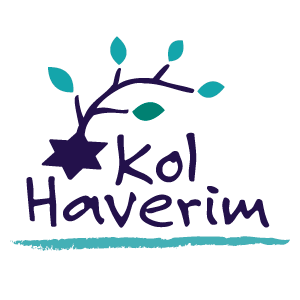 Dear Kol Haverim Members and Friends, Shana Tova! Kol Haverim is a community of Secular Humanistic Jews in Ithaca, New York. Together since 1999, we are exploring Humanistic Judaism and the qualities that resonate for us within this unique philosophical and cultural framework. We joined together in June to celebrate our 20th anniversary!We are affiliated with the Society for Humanistic Judaism (SHJ) as a Havurah.  This designation recognizes that we are a small egalitarian group depending on participation by the entire community.  SHJ is a national organization of more than 30 Humanistic Jewish Communities around the country.  SHJ provides us with support as a group and enables us to feel part of a larger community. Kol Haverim offers B’nai Mitzvah and Holiday events in the context of Humanistic Judaism. There are also other gatherings, celebrations and programs for children and adults being planned and we welcome your involvement. Kol Haverim’s schedule for this fall starts with the High Holidays, beginning with Children’s Rosh Hashanah on September 28, followed by Rosh Hashanah on September 29, Yom Kippur on October 9, and Sukkot, on 19. For details and updates, check our website www.kolhaverim.net.Our membership rates have gone up as compared to last year’s rates, more in line with our rates in earlier years. As always, Kol Haverim offers a sliding scale, with the aim of making membership accessible to all. We also encourage members to consider additional contributions at the time of renewal.  To recognize a greater level of support, we have a Sustaining Member category. Those who wish to financially support Kol Haverim but do not wish to participate as active members may choose to be an Affiliate Supporter.  With your generosity, our community can continue to support important causes, sponsor community events, and provide financial assistance for memberships. We look forward to your joining Kol Haverim for the 2019-2020 season! Please fill out the membership form below, make your check payable to Kol Haverim, and send it to the address below by October 10. We look forward to seeing you this coming fall! Warmest Regards,Abby Cohn, Chair Kol Haverim
PO Box 4972
Ithaca, NY 14852-4972
kolhaverim.net 